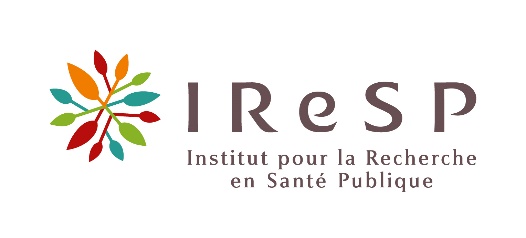 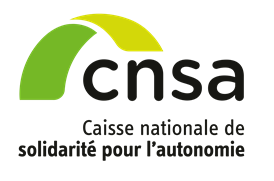 Dossier de candidatureDoctorantProgramme « Autonomie : personnes âgées, personnes en situation de handicap à tous les âges de la vie, proches et professionnels » 2024Financement de contrats doctoraux et de quatrièmes années de thèse (session 2)Veuillez prendre connaissance du texte du dispositif de financement de contrats doctoraux et de quatrièmes années de thèse (session 2) avant de compléter ce document. L’ensemble des informations concernant ce dispositif sont disponibles sur la page du programme Autonomie du site internet de l’IReSP (nouvelle fenêtre). La candidature doit être déposée sur la plateforme EVA3 (nouvelle fenêtre). Elle doit être déposée au plus tard le vendredi 22 mars 2024 à 12h (heure de Paris) et doit comporter le dossier scientifique (ce document) renseignant les aspects administratifs et scientifiques de la thèse, avec les signatures, au format Word. Remarques :Les annexes doivent être intégrées au présent document et ne pas figurer sur des documents séparés ;Le fichier Word ne doit pas excéder 15 Mo (compresser les éventuelles figures) ;Les titres des documents doivent suivre ce modèle : Nomdoctorant_dossier.docRenseignements : autonomie.iresp@inserm.frCandidature à un financement de trois années de thèseEngagement du doctorant pour les futures publications du projet soumis et en cas de financement de ce dernier par l’IReSP En cochant la case ci-contre, le doctorant confirme avoir pris connaissance de la condition de libre diffusion des résultats et des savoirs produits et s’engage à publier en accès ouvert (ex : archive ouverte HAL) toutes les publications issues du présent projet soumis, en cas de financement par l’IReSP et la CNSA.Attention : tout dossier reçu incomplet sera considéré comme inéligibleCandidature à un financement d’une quatrième année de thèseEngagement du doctorant pour les futures publications du projet soumis et en cas de financement de ce dernier par l’IReSP En cochant la case ci-contre, le doctorant confirme avoir pris connaissance de la condition de libre diffusion des résultats et des savoirs produits et s’engage à publier en accès ouvert (ex : archive ouverte HAL) toutes les publications issues du présent projet soumis, en cas de financement par l’IReSP et la CNSA.Attention : tout dossier reçu incomplet sera considéré comme inéligibleCandidat⸱eCandidat⸱eNom Prénom Date et lieu de naissanceAdresse postale personnelleEmailN° ORCID (si existant)Organisme d’accueilProjet de rechercheTitre de la thèse/titre du projet : Discipline : Mots-Clés (maximum 7) : Résumés : Fournir un résumé du projet en français et en anglais. Chaque résumé ne devra pas excéder 1 page et devra être structuré de la manière suivant : contexte, objectifs, méthodes, perspectives. Attention : ces résumés pourront être publiés par l'IReSP et ses partenaires si le projet est retenu pour financement (site internet, page LinkedIn, etc.). Ces résumés sont indispensables pour l’évaluation de votre candidature par le Comité scientifique d’évaluation.Résumé en français (1 page maximum) :Contexte ;Objectifs ;Méthodes ; Perspectives.Résumé en anglais (1 page maximum) :Contexte ;Objectifs ;Méthodes ; Perspectives.Description du projet Financement d’un contrat doctoral pour trois années de thèse(maximum 12 000 caractères espaces compris) :contexte scientifique du projet au niveau national et international ;problématique ;objectifs ;hypothèses ;méthode ;impacts potentiels dans le domaine scientifique, social et sur les politiques de l’autonomie ;impact potentiel sur les personnes concernées, les aidants et les professionnels ;calendrier ;éléments de bibliographie.Curriculum Vitae du/de la candidat-e (maximum 3 000 caractères espaces compris)Motivation du/de la candidat-e sur le projet de thèse et le choix du sujet(maximum 3 000 caractères espaces compris)Activité du/de la candidat-e durant l’année universitaire 2023/2024A - Inscrit-e en Master 2 ou diplôme équivalentIntitulé complet du Master :Mention :Spécialité : Établissement : Joindre une attestation de soutenance de Master ou un relevé de note.Pour les diplômes équivalents, joindre une attestation de dérogation du chef d’établissement.B - Inscrit-e en 1ère année de thèseÉcole doctorale :Etablissement : Laboratoire :Joindre une attestation d’inscription en 1ère année de thèse délivrée par l’École doctorale et une attestation de dérogation si l’inscription en 1ère année dépasse 6 mois. C - Inscrit-e en 2ème année de thèse (année préparatoire de thèse à justifier)Préciser :C - Autre (veuillez détailler votre situation)Préciser :Informations sur la directrice / le directeur de thèseNom de la directrice/du directeur de thèse :Qualité :Unité de recherche d’accueil doctorale (EAD de rattachement) : Adresse :Téléphone :	E-mail :Curriculum Vitae court de la directrice/du directeur de thèse précisant les principaux articles et/ou ouvrages publiés au cours des cinq dernières années, l’habilitation à diriger des recherches ainsi que le nombre de doctorants encadrés (en cours)(maximum 3 000 caractères espaces compris)Engagement de la directrice/du directeur de thèse vis-à-vis du/de la candidat-e Comment est-ce que le projet de recherche présenté s’intègre dans la stratégie de recherche du laboratoire ?Informations sur la co-directrice / le co-directeur de thèse éventuel A ne remplir que le cas échéantNom de la co-directrice/du co-directeur de thèse :Qualité :Unité de recherche d’accueil doctorale (EAD de rattachement) : Adresse :Téléphone :	E-mail :Curriculum Vitae court de la co-directrice/du co-directeur de thèse précisant les principaux articles et/ou ouvrages publiés au cours des cinq dernières années, l’habilitation à diriger des recherches ainsi que le nombre de doctorants encadrés (en cours)(maximum 3 000 caractères espaces compris)Laboratoire d’accueil pour la thèseIntitulé du laboratoire d’accueil :N° RNSR (si existant) : Nom de la directrice/du directeur du laboratoire :Adresse :Téléphone :E-mail :Ecole Doctorale de rattachement Nom et numéro de l’Ecole Doctorale de rattachement : Nom de la directrice/du directeur de l’Ecole Doctorale : Adresse :Téléphone :E-mail : Visa du directeur de l’Ecole doctorale (insérer le visa sous format scanné, la version originale est à envoyer avec le dossier papier)1) L’école doctorale s’engage à prendre toutes les dispositions préalables pour s’assurer que l’établissement de rattachement acceptera de recevoir la convention de versement d’une subvention correspondant au coût chargé d’un contrat doctoral défini par l’arrêté fixant le montant de la rémunération du doctorant contractuel. 2) Pour les étudiants inscrits en 1ère année de doctorat, l’école doctorale s’assure que le doctorant sera autorisé à recevoir un financement au titre du contrat doctoral (cf. article 3 du  Décret n° 2009-464 du 23 avril 2009 relatif aux doctorants contractuels des établissements publics d'enseignement supérieur ou de recherche).Etablissement d’enseignement supérieur de rattachementEtablissement d’enseignement supérieur de rattachement de l’Ecole Doctorale :Nom du président de l’établissement : Adresse : Téléphone :E-mail :Services financiers qui assureront la gestion de la subventionGestionnaire/comptable devant gérer le contrat au niveau de l’établissement et s’occuper de son suivi :Nom :Qualité : Téléphone :E-mail :Engagements du doctorantJe soussigné, [Nom et prénom] :  m’engage à être le doctorant du présent projet soumis, tel qu’il est décrit dans ce dossier de candidature ;déclare avoir pris connaissance du dispositif de financement de contrats doctoraux et de quatrièmes années de thèse (session 1) par la candidature ; déclare avoir pris connaissance du guide du candidat – doctorant relatif à ce dispositif ;déclare avoir pris connaissance des informations qui seront susceptibles d’être publiées par l’IReSP en cas de financement du projet comme il en est fait mention dans le guide du candidat – doctorant ;déclare ne pas avoir de conflits d’intérêts dans le cadre de la conduite du projet et qu’il n’existe aucun fait ou élément, passé, actuel ou susceptible d’apparaître dans un avenir prévisible, qui pourrait compromettre mon indépendance ;Fait à [ville] le [date] Signature (éventuellement électronique sous forme d’image en jpeg) : 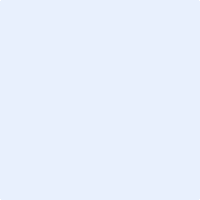 Liste des pièces devant figurer dans chaque dossierVeuillez scanner les documents et les insérer à votre dossierListe des pièces devant figurer dans chaque dossierVeuillez scanner les documents et les insérer à votre dossierListe des pièces devant figurer dans chaque dossierVeuillez scanner les documents et les insérer à votre dossierLe cas échéant, 1 exemplaire de l’attestation d’inscription en 1ère année de thèse de l’École doctorale pour l’année 2023-2024 et l’attestation de dérogation si l’inscription date de plus de 6 moisA joindre le cas échéant dans la version Word électroniqueLe cas échéant, 1 exemplaire de l’attestation de dérogation du chef d’établissement pour les titulaires d’un diplôme équivalentA joindre le cas échéant dans la version Word électroniqueLe cas échéant, 1 exemplaire de l’attestation d’inscription en 2ème  année de thèse de l’École doctorale pour l’année 2023-2024A joindre le cas échéant dans la version Word électroniqueLe cas échéant, 1 exemplaire du diplôme de master ou diplôme équivalentA joindre le cas échéant dans la version Word électronique2 lettres de recommandation (dont de préférence  –  une qui vaut engagement du directeur (trice) de thèse)) A joindre le cas échéant dans la version Word électroniqueCandidat⸱eCandidat⸱eNom Prénom Date et lieu de naissanceAdresse postale personnelleEmailN° ORCID (si existant)Organisme d’accueilProjet de rechercheTitre de la thèse/titre du projet : Discipline : Mots-Clés (maximum 7) : Résumés : Fournir un résumé du projet en français et en anglais. Chaque résumé ne devra pas excéder 1 page et devra être structuré de la manière suivant : contexte, objectifs, méthodes, perspectives. Attention : ces résumés pourront être publiés par l'IReSP et ses partenaires si le projet est retenu pour financement (site internet, page LinkedIn, etc.). Ces résumés sont indispensables pour l’évaluation de votre candidature par le Comité scientifique d’évaluation.Résumé en français (1 page maximum) :Contexte ;Objectifs ;Méthodes ; Perspectives.Résumé en anglais (1 page maximum) :Contexte ;Objectifs ;Méthodes ; Perspectives.Description du projet et de son avancement pour le financement d’une quatrième année de thèse (maximum 12 000 caractères espaces compris) :contexte scientifique du projet au niveau national et international ;problématique ;objectifs ;hypothèses ;méthode ;description des premiers résultats de recherches (description des terrains d’études, des données recueillies) ;impacts potentiels dans le domaine scientifique, social et sur les politiques de l’autonomie ;impact potentiel sur les personnes concernées, les aidants et les professionnels ;intérêt des pistes de recherche dans le cadre du financement d’une quatrième année de thèse ;publications en cours ou envisagées ; liste des communications réalisées ou à venir ;calendrier précis des dernières étapes de la thèse ;éléments de bibliographie.Curriculum Vitae du/de la candidat-e (maximum 3 000 caractères espaces compris)Motivation du/de la candidat-e pour le financement d’une quatrième année de thèse et justification(maximum 3 000 caractères espaces compris)Activité du/de la candidat-e durant l’année universitaire 2023/2024A - Inscrit-e en 3ère année de thèseÉcole doctorale :Etablissement : Laboratoire :Joindre une attestation d’inscription en 3ème année de thèse délivrée par l’École doctorale et une attestation de dérogation si l’inscription dépasse 6 mois. B - Autre situation (veuillez détailler votre situation)Préciser :Informations sur la directrice / le directeur de thèseNom de la directrice/du directeur de thèse :Qualité :Unité de recherche d’accueil doctorale (EAD de rattachement) : Adresse :Téléphone :	E-mail :Curriculum Vitae court de la directrice/du directeur de thèse précisant les principaux articles et/ou ouvrages publiés au cours des cinq dernières années, l’habilitation à diriger des recherches ainsi que le nombre de doctorants encadrés (en cours)(maximum 3 000 caractères espaces compris)Engagement de la directrice/du directeur de thèse vis-à-vis du/de la candidat-e Comment est-ce que le projet de recherche présenté s’intègre dans la stratégie de recherche du laboratoire ?Informations sur la co-directrice / le co-directeur de thèse éventuel A ne remplir que le cas échéantNom de la co-directrice/du co-directeur de thèse :Qualité :Unité de recherche d’accueil doctorale (EAD de rattachement) : Adresse :Téléphone :	E-mail :Curriculum Vitae court de la co-directrice/du co-directeur de thèse précisant les principaux articles et/ou ouvrages publiés au cours des cinq dernières années, l’habilitation à diriger des recherches ainsi que le nombre de doctorants encadrés (en cours)(maximum 3 000 caractères espaces compris)Laboratoire d’accueil pour la thèseIntitulé du laboratoire d’accueil :N° RNSR (si existant) : Nom de la directrice/du directeur du laboratoire :Adresse :Téléphone :E-mail :Ecole Doctorale de rattachement Nom et numéro de l’Ecole Doctorale de rattachement : Nom de la directrice/du directeur de l’Ecole Doctorale : Adresse :Téléphone :E-mail : Visa du directeur de l’Ecole doctorale (insérer le visa sous format scanné, la version originale est à envoyer avec le dossier papier)1) L’école doctorale s’engage à prendre toutes les dispositions préalables pour s’assurer que l’établissement de rattachement acceptera de recevoir la convention de versement d’une subvention correspondant au coût chargé d’un contrat doctoral défini par l’arrêté fixant le montant de la rémunération du doctorant contractuel. 2) Pour les étudiants inscrits en 3ème année de doctorat, l’école doctorale s’assure que le doctorant sera autorisé à recevoir un financement au titre du contrat doctoral (cf. article 3 du  Décret n° 2009-464 du 23 avril 2009 relatif aux doctorants contractuels des établissements publics d'enseignement supérieur ou de recherche).Etablissement d’enseignement supérieur de rattachementEtablissement d’enseignement supérieur de rattachement de l’Ecole Doctorale :Nom du président de l’établissement : Adresse : Téléphone :E-mail :Services financiers qui assureront la gestion de la subventionGestionnaire/comptable devant gérer le contrat au niveau de l’établissement et s’occuper de son suivi :Nom :Qualité : Téléphone :E-mail :Engagements du doctorantJe soussigné, [Nom et prénom] :  m’engage à être le doctorant du présent projet soumis, tel qu’il est décrit dans ce dossier de candidature ;déclare avoir pris connaissance du dispositif de financement de contrats doctoraux et de quatrièmes années de thèse (session 1) par la candidature ; déclare avoir pris connaissance du guide du candidat – doctorant relatif à ce dispositif ;déclare avoir pris connaissance des informations qui seront susceptibles d’être publiées par l’IReSP en cas de financement du projet comme il en est fait mention dans le guide du candidat – doctorant ;déclare ne pas avoir de conflits d’intérêts dans le cadre de la conduite du projet et qu’il n’existe aucun fait ou élément, passé, actuel ou susceptible d’apparaître dans un avenir prévisible, qui pourrait compromettre mon indépendance ;Fait à [ville] le [date] Signature (éventuellement électronique sous forme d’image en jpeg) : Liste des pièces devant figurer dans chaque dossierVeuillez scanner les documents et les insérer à votre dossierListe des pièces devant figurer dans chaque dossierVeuillez scanner les documents et les insérer à votre dossierListe des pièces devant figurer dans chaque dossierVeuillez scanner les documents et les insérer à votre dossierLe cas échéant, 1 exemplaire de l’attestation d’inscription en 3ème année de thèse de l’École doctorale pour l’année 2023-2024 et l’attestation de dérogation si l’inscription date de plus de 6 moisA joindre le cas échéant dans la version Word électroniqueLe cas échéant, 1 exemplaire de l’attestation de dérogation du chef d’établissement pour les titulaires d’un diplôme équivalentA joindre le cas échéant dans la version Word électroniqueLe cas échéant, 1 exemplaire du diplôme de master ou diplôme équivalentA joindre le cas échéant dans la version Word électronique2 lettres de recommandation (dont de préférence  –  une qui vaut engagement du directeur (trice) de thèse)) A joindre le cas échéant dans la version Word électronique2 communications au choix (articles, présentations à un colloque) A joindre le cas échéant dans la version Word électronique